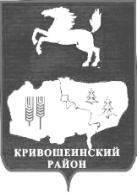 АДМИНИСТРАЦИЯ КРИВОШЕИНСКОГО РАЙОНАРАПОРЯЖЕНИЕ24.08.2015                                                                                                                        № 255-рс. КривошеиноТомской областиОб утверждении состава комиссии по проведению аукционов на право заключения договоров на установку и эксплуатацию рекламных конструкций и проведении открытого аукциона на право заключения договора на установку и эксплуатацию рекламных конструкций	Руководствуясь Постановлением Администрации Кривошеинского района от 03.07.2015 № 267 «Об утверждении Положения «Об организации и проведении аукциона на право заключения договора на установку и эксплуатацию рекламных конструкций на земельном участке, здании или ином недвижимом имуществе, находящимся в муниципальной собственности муниципального образования Кривошеинский район, а также на земельных участках, государственная собственность на которые не разграничена»», Приказом Федеральной антимонопольной службы от 10.02.2010 № 67 «О порядке проведения конкурсов или аукционов на право заключения договоров аренды, договоров безвозмездного пользования, договоров доверительного управления имуществом, иных договоров, предусматривающих переход прав в отношении государственного или муниципального имущества, и перечне видов имущества, в отношении которого заключение указанных договоров может осуществляться путем проведения торгов в форме конкурса», отчетом об установлении рыночной стоимости объекта от 17.08.2015 № 235/15:	1. Утвердить состав комиссии по проведению аукционов на право заключения договоров на установку и эксплуатацию рекламных конструкций (далее – Комиссия) согласно приложению №1 к настоящему распоряжению.2. Комиссии осуществить проведение аукциона на право заключения договора на установку и эксплуатацию рекламных конструкций: - Лот № 1  рекламное место для размещения двухсторонней щитовой установки на отдельно стоящей конструкции, размер информационного поля 3,7х2,7 м., общая площадь 10,0 кв.м., высота 5 м. от поверхности земли, расположенное по адресу: Томская область, Кривошеинский район, с. Кривошеино, ул. Заводская, зона № 6.3. Утвердить аукционную документацию согласно приложению №2 к настоящему распоряжению.	4. Информационное сообщение о проведении аукциона на право заключения договора на установку и эксплуатацию рекламных конструкций разместить на официальном сайте www.torgi.gov.ru, на официальном сайте муниципального образования Кривошеинский район в сети «Интернет» http://kradm.tomsk.ru и опубликовать в газете «Районные Вести».	5. Распоряжение вступает в силу со дня его официального опубликования.	6. Контроль за исполнением настоящего распоряжения возложить на заместителя Главы муниципального образования по экономическим вопросам, реальному сектору экономики и инновациям.И.о. Главы Кривошеинского района 					А.М. АрхиповПетроченко Александр Леонидович(8-38-251) 2-11-81Прокуратура, Управление финансов, МБУ «Кривошеинская ЦМБ», Пилипенко -3.